Štev:  3500-0003/2015Datum: 04. 11. 2015ZADEVA:	JAVNO NAZNANILO o javni razgrnitvi in javni obravnavi dopolnjenega  osnutka Odloka o Občinskem prostorskem načrtu Občine Loški Potok 1 PRAVNA PODLAGA: Na podlagi 50. člena Zakona o prostorskem načrtovanju ZPNačrt  (Uradni list RS, št. 33/07, 70/08 - ZVO-1B, 108/09, 80/10 - ZUPUDPP, 106/10- popr.– popr. ZUPUDPP, 43/11 – ZKZ-C, 57/12, 57/12 – ZUPUDPP-A, 109/12 in 35/13 Skl. US, 76/14 - odl. US in 14/15 - ZUUJFO) in 14. člena Statuta Občine Loški Potok (Uradni list RS, št. 79/15).PREDLAGATELJ:	Ivan Benčina, župan	PRIPRAVLJAVCI: Občinska uprava Občine LOŠKI POTOK	POROČEVALEC:  Viljem VeselOBRAZLOŽITEV:Na podlagi zgornjih pravnih podlag mora Občinski svet Občine Loški Potok v postopku sprejemanja sprememb planskega akta OPN-1sprejeti JAVNO  NAZNANILO o javni razgrnitvi in javni obravnavi dopolnjenega osnutka Odloka o Občinskem prostorskem načrtu Občine Loški Potok 1. Razlogi za sprejem akta.Sprejem Javnega naznanila opredeljujejo  Pravne podlage. Ocena finančnih posledic.Sam sprejem akta nebo imel finančnih posledic. Predlog Predlagam sprejem JAVNEGA NAZNANILA o javni razgrnitvi in javni obravnavi dopolnjenega osnutka Odloka o Občinskem prostorskem načrtu Občine Loški Potok 1.Direktor občinske uprave:							Župan:Viljem Vesel, univ. dipl. ing., l. r.					      Ivan Benčina, l. r.Na podlagi 50. člena Zakona o prostorskem načrtovanju ZPNačrt  (Uradni list RS, št. 33/07, 70/08 - ZVO-1B, 108/09, 80/10 - ZUPUDPP, 106/10- popr.– popr. ZUPUDPP, 43/11 – ZKZ-C, 57/12, 57/12 – ZUPUDPP-A, 109/12 in 35/13 Skl. US, 76/14 - odl. US in 14/15 - ZUUJFO) in 14. člena Statuta Občine Loški Potok (Uradni list RS, št. 79/15) župan Občine Loški Potok s temJAVNIM NAZNANILOMobvešča javnost o javni razgrnitvi in javni obravnavi dopolnjenega osnutka Odloka o Občinskem prostorskem načrtu Občine Loški Potok 1 I.Občina Loški Potok naznanja javno razgrnitev in javno obravnavo dopolnjenega osnutka Odloka o  Občinskem prostorskem načrtu Občine Loški Potok – spremembe št. 1, ki ga je izdelala družba Arealine d.o.o., Novi trg 9, 6230 Postojna, pod št. projekta  P- -09/2014.II.Gradivo iz I. točke bo javno razgrnjeno v prostorih Občine Loški Potok, na Oddelku za okolje in prostor, v I. nadstropju, Hrib 17, 1318 Loški Potok, od 16. 11. 2015 do 16. 12. 2015.  V času javne razgrnitve bo gradivo objavljeno tudi v digitalni obliki na spletni strani Občine Loški Potok http://www.loski-potok.si.V času javne razgrnitve bo organizirana javna obravnava, ki bo potekala v sejni sobi Občine Loški Potok, Hrib 17, 1318 Loški potok, dne 2. 12. 2015, s pričetkom ob 18.00 uri.IV.V okviru javne razgrnitve ima javnost pravico dajati pripombe in predloge na razgrnjeno gradivo. Pripombe in predlogi se lahko do vključno 16. 12. 2015 podajo pisno, na mestu javne razgrnitve kot zapis v knjigo pripomb in predlogov, lahko se pošljejo na naslov Občine Loški Potok, Oddelek za okolje in prostor, Hrib 17, 1318 Loški Potok ali na elektronski naslov  obcina@loski-potok.si, pri čemer se v rubriki "zadeva" navedejo ključne besede "Pripomba na javno razgrnitev OPN-loski-potok 1".Šteje se, da je pri dajanju pripomb in predlogov z navedbo imena in priimka ali drugih osebnih podatkov dan pristanek za objavo teh podatkov v stališčih, ki bodo objavljena na spletu. Osebe, ki ne želijo, da se v stališčih objavijo njihova imena in priimki ali drugi osebni podatki, morajo to posebej navesti.V.Javno naznanilo se objavi  na oglasni deski Občine Loški Potok, na radiu Univox  in na spletni strani Občine Loški Potok http://www.loski-potok.si. Loški Potok, 12.11.2015Številka: 3500-0003/2015                                                                         				Župan Občine Loški Potok                                                                                                                Ivan Benčina, l. r.  OBČINALOŠKI POTOKHrib 171318 Loški PotokTel.: 8350-100Fax.: 8350-102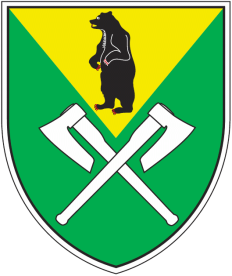 ESA: 42  OBČINALOŠKI POTOKHrib 171318 Loški PotokTel.: 8350-100Fax.: 8350-102